T.C.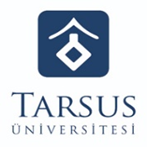 TARSUS ÜNİVERSİTESİYapı İşleri ve Teknik Daire Başkanlığı
GÖREV TANIMIİnşaat, imar, makine, elektrik, elektronik, dallarında ilgili mühendis, diğer yetkili ve sorumluların direktifi ve gözetimi altında meslekleriyle ilgili teknik görevleri yapmak.Meslekleriyle ilgili olarak atölye, laboratuvar, arazi ve ilgili görevleri istenilen nitelikte yapmak.Çalıştığı işyerinde gerekli düzenlemeyi yaparak işi ve personelin çalışmasını gözetmek. Etüd, araştırma, ölçme, hesaplama, projelendirme, uygulama, kontrol ve konusuyla ilgili diğer görevleri yapmakAmirlerince bu nitelikte verilecek görevleri yapmak.Görevlerinden dolayı Amirlerine karşı sorumludur.KONUMU:TeknikerYÖNETİCİ:TeknikerÜST YÖNETİCİLERİ:Mühendis, Şube Müdürü